Martfű Város Polgármesterétől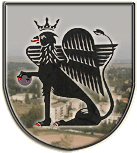 M  E  G  H  Í  V  ÓÉrtesítem, hogy Martfű Város Önkormányzatának Képviselő-testülete 2011. november 24-én ( csütörtökön ) du.: 14,00 óraikezdettel soron következő Képviselő-testületi ülést tart, melyre tisztelettel meghívom.Az ülés helye:         Polgármesteri Hivatal tanácskozó terme	                         Martfű, Szent István tér 1.Napirendi javaslat:INTERPELLÁCIÓKTájékoztató a 2011. évi pénzügyi terv I-III. negyedévi teljesítéséről.Előterjesztő: dr. Kiss Edit polgármesterJavaslat az önkormányzat 2012. évi költségvetési koncepciójára.Előterjesztő: dr. Kiss Edit polgármesterJavaslat a Képviselő-testület 2012. évi munkatervére.Előterjesztő: dr. Kiss Edit polgármesterElőterjesztés a 2012. évi költségvetési gazdálkodás átmeneti szabályozásáról.Előterjesztő: dr. Kiss Edit polgármesterElőterjesztés a 2012. évi belső- és felügyeleti ellenőrzési munkatervről.Előterjesztő: Balogh Edith címzetes főjegyzőElőterjesztés a könyvvizsgáló megbízásáról.Előterjesztő: dr. Kiss Edit polgármesterElőterjesztés a Képviselő-testület Szervezeti és Működési Szabályzatának módosításáról szóló rendelet-tervezetről.Előterjesztő: Balogh Edith címzetes főjegyzőElőterjesztés a közterületek rendeltetéstől eltérő használatáról szóló 13/2009.(X.1.) önkormányzati rendelet módosításáról.Előterjesztő: dr. Kiss Edit polgármesterElőterjesztés a Fenntartható Települési Energetikai Akcióterv elkészítéséről.Előterjesztő: dr. Kiss Edit polgármesterElőterjesztés a Kengyel-Martfű kerékpárút megvalósításához kötelezettségvállalásról. (Szóbeli)Előterjesztő: dr. Kiss Edit polgármesterJelentés a lejárt határidejű határozatok végrehajtásáról.         Előterjesztő: dr. Kiss Edit polgármesterTájékoztató a Képviselő-testület két ülése közötti eseményekről, a tett  intézkedésekről.   	   Előterjesztő: dr. Kiss Edit polgármesterEgyéb kérdések.Martfű, 2011. november  15.									                    dr. Kiss Edit                                                                   		                                polgármesterValamennyi napirendi ponthoz meghívottak:Valamennyi Képviselő HelybenÖnkormányzati Intézmények vezetői  helybenPolgármesteri Hivatal Címzetes Főjegyzője,Polgármesteri Hivatal Aljegyzője,Hegedűsné Blaskó Anikó irodavezetőKontra Lajos vezető-főtanácsosBaloghné Juhász Erzsébet vezető-főtanácsosHerczegné Horváth Eszter vezető-főtanácsosSági István Országgyűlés Képviselő2. és 6. napirendi pont tárgyalásához meghívott:könyvvizsgáló